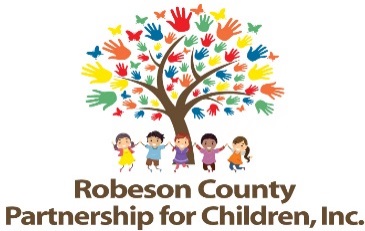 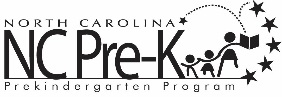 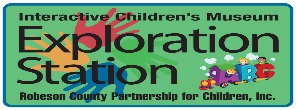 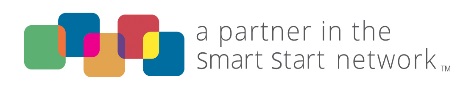 Organizational Development Committee MeetingJanuary 21, 2021Via Zoom: https://zoom.us/j/96743264475?pwd=Mlhkc29jOUErWVZra2liTDlvU0k2dz09Meeting ID: 967 4326 4475Passcode: 812315Call In: 1-301-715-859212:00 p.m. *Space will be available whereby members of the public may listen to the meeting at:Robeson County Partnership for Children, Inc. Board Room210 E. Second StreetLumberton, NC 28358Approval of MinutesReview minutes from November 19, 2020 committee meeting.Action ItemsExploration Station Donor Banner Support TiersBackground:  The Organizational Development Committee is charged with oversight of Exploration Station.Issue: The support tier amounts have not been determined for the donor banner to be hung in Exploration Station.Recommendation:  It is recommended that the Organizational Development Committee discuss and determine support tier amounts for the donor banner.Exploration Station Treasurer’s Reports Background:  The Organizational Development Committee reviews Exploration Station’s Treasurer’s Reports.  Issue: The Exploration Station Treasurer’s Reports are included for review. Recommendation:	 It is recommended that the Organizational Development Committee consider approving the Treasurer’s Reports.  AnnouncementsAdjournment  The next meeting will be held on Thursday, March 18, 2021.  